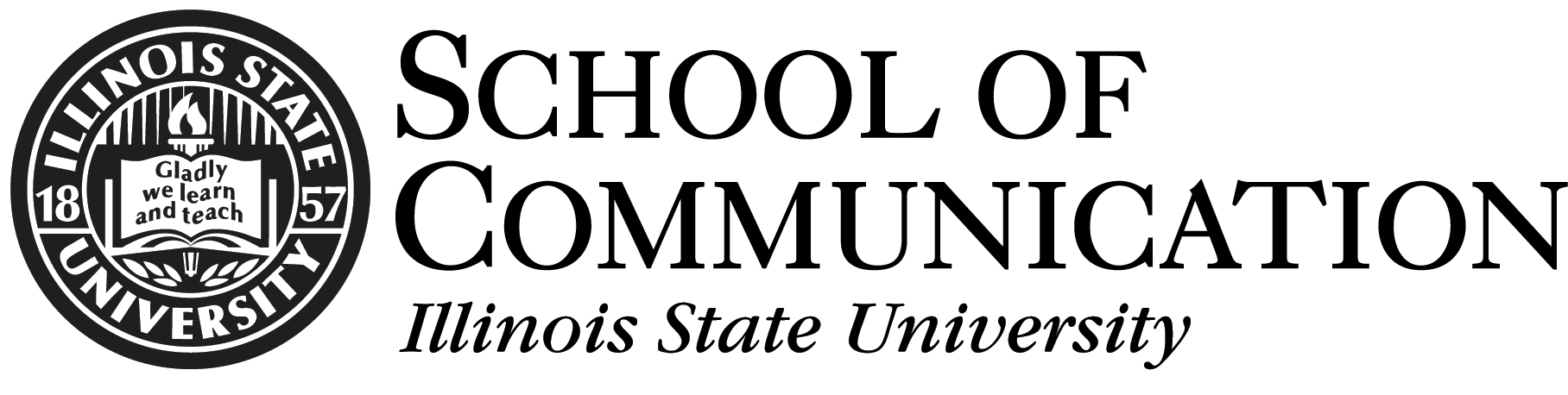 39-hour Outcome Approval FormSignatures from the Graduate Advisory Committee indicate an evaluation of the final revision(s):-------------------------------------------------------------------------------------------------------------------_____ Approved_____ Not Approved__________________________Graduate Coordinator SignatureName:UID number:  Work Phone:  Home Phone:  ISU Email/ULID:  Current Address:  Title of the 39-hour Project:  Provide a brief description of the meaningful revision(s) made to the 39-hour paper/project, including which course the paper/project originated in: Name (print or type)SignaturePass/FailDateChair: Member: 